VERTIGO ADVENTURES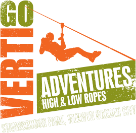 BOOKING FORMOutside of advertised operating hours we require a minimum spend of £300.Bookings are required via Enquiry Form at least 1 month prior to event, which shall be invoicedFor dates less than 1 month, please call us on 01707 328594, and we can arrange payment over the phone.I confirm I have read and agree to the contents of this booking form. I fully understand and agree to Vertigo’s Terms and Conditions.Signed: …………………………………………… Dated:………………………………Full Terms and Conditions: www.vertigoadventures.co.uk/about-us/terms/Contact Name:Contact Number:Name of Organisation:Date of Event:Time of Event:START:                                 FINISH:ACTIVITYMINIMUM REQUIREMENTSPRICEPARTICIPANT NUMBERSMonkey Trail (5yrs+ & min 1 meter)£8.00ppHawks View (8yrs+ & min 1.4 meter)£11.20ppClimbing Wall (5yrs+ & min 1 meter)£6.40ppPlummet Descender (5yrs+ & min 1 meter)£6.40ppZip Line Flying Fox (8yrs+ & min 1.4 meter)£6.40ppCrate Stack (8yrs+ & min 1.4 meter)£12ppJacobs Ladder (8yrs+ & min 1.4 meter)£12ppLeap Of Faith (8yrs+ & min 1.4 meter)£12ppGladiator Climb (8yrs+ & min 1.4 meter)£12ppHigh All Aboard (8yrs+ & min 1.4 meter)£12ppADDITIONAL NOTES